	Performa-IPERFORMA FOR CONSENT OF SUPERVISOR FOR ADMISSION TO Ph.D.    PROGRAMME DEPARTMENT OF ____________ CATEGORY _________Name of candidate		 : ______________________________________________________Father’s name	 		: _______________________________________________________Set roll no. (entrance exam) 	:  ______________________________________________________Proposed research topic/area        _____________________________________________________:  _____________________________________________________                                                       _____________________________________________________Name of supervisor 		:   _____________________________________________________Name of supervisor (ii) / co-supervisor:	(if any) [attach brief bio-data (if supervisor from other institute) & separate consent form]     SIGNATURES OF CANDIDATE                                                                                                                        DATE ________________SupervisorFollowing are the details of the research scholars, already register/to be registered under my supervision  pursuing their Ph.D. on full time/part time basis:Agreed to act as supervisor : 		YES/NO	              (Strike whichever is not applicable)Certified that the above information, furnished/given by me is true and correct to the best of my knowledge and nothing has been concealed therein and the consent to supervise the above research scholar is given, keeping in view the approved Rules of the institute. SIGNATURES OF SUPERVISOR                                                          DATE ________________Page-1/2Performa-IChairperson, DRCInformation given/furnished by the supervisor at Sr. No. A  above is verifiedRECOMMENDED/NOT RECOMMENDED (strike whichever is not applicable)                                                                                                      SIGNATURES OF CHAIRMAN, DRC  								   DATE: _______________________ 								   SIGNATURE OF HOD___________   						                           DATE: _______________________Dean (Academics) Page-2/2Performa-IIREGISTRATION FORM FOR PH.D. STUDENTS (SEMESTER WISE)ACADEMIC SECTIONDepartment			:	_________________________________________Semester (ODD/EVEN)		:	_________________________________________a)	Name of the student 	:	_________________________________________b)	Registration No. 	:	_________________________________________c)	Email 			:	_________________________________________d)	Mobile No.  		:	_________________________________________Category			:	_________________________________________(General/SC/ST/OBC/PH)Ph.D registration 		:	Yes / No Confirmed  Details of Fee deposited 	:	Receipt No.. _______Dated ______Amount _____Research Topic/Title of Research: 	_________________________________________(in capital letters)	                          _________________________________________Name of Supervisor (s)		:           1.  _______________________________________:            2. _______________________________________Whether Progress Report 	:          Yes /NoSubmitted to Supervisor (s)Details of subjects to be registered in this semester  Details of courses already passed	: 	Work done during the previous semester (attach extra sheet, if needed): _______________________________________________________________________________________________________________________________________________________________________________________________________________________________________________________________________________________________________________________________Page1/2Performa-IIPublications (till date)a) Journal : WOS ________________________Scopus_____________________Other Peer Reviewed ___________UGC/AICTE Approved__________________b)  Conferences: International ______________National____________________UNDERTAKINGI undertake that my registration is provisional and confirmation is subject to Satisfactory Annual progress ReportSignatures of the student ________________              Name ______________________________ Regd No._____________________________Date: __________________Recommendations of Supervisor(s): Name &Signatures of Chairperson, DRC with date 			Name &Signature of  HOD with dateDean(Academics)Page-2/2Performa-IIIPERFORMA PROGRESS REPORT FOR PH.D. STUDENTS (ANNUAL)Department		:	_____________________________________________Semester 		:	_____________________________________________Name of the student	:           _____________________________________________Enrollment/            	:          _____________________________________________              Registration No. Approved title        	:          _____________________________________________             of the thesis Supervisor		:          _____________________________________________Supervisor-II/                 :          _____________________________________________             Co-Supervisor	Work done during the previous semester : ___________________________________              (extra sheet may be attached, if needed)___________________________________            _____________________________________________________________________Publication, if any, during the a) Journal : WOS _________ Scopus_______________            Previous semester                      Other Peer Reviewed _________________________                                                               UGC/AICTE Approved_________________________                                                          b)  Conferences: International ______National________                                            10.      Report on Presentation:Signatures of the student Date ________________          Recommendations         Name & Signatures of the Supervisor(s)       Signatures of DRC and RPC/RAC members 	        Dean (Academics)Page1/1Performa-IVPERFORMA FOR RESEARCH PLAN PRESENTATION FOR CONFIRMATION OF PH.D REGISTGRATION           Date of Presentation ________________		     Venue_____________________________1.	Full Name_________________________       		2. Department ______________________3.	Provisional Enrollment No. ___________		4. Date of Enrollment _________________4.	Academic Session__________________		5. Category under which admitted _______6.	Particulars of course works in which registered/already passed 7.	Title of Research Work Proposed  in Research Plan  (in capital letters)	________________________________________________________________________________                    ________________________________________________________________________________8.	Names of supervisor(s)   with designation and affiliation 1.__________________________________      2. _______________________________________ 	Summary of the report and presentation (Please put Y in the corresponding column)Page 1/2Performa-IVFinal Recommendations Recommended with no changes  (ii)	Recommended if certain minor revisions are made(iii)	Student should prepare a major revision and present seminar within 2 months again(iv)	Rejected If recommended on   selection at  i  or ii  ,  Finalized Research Title:________________________________Finalized Research Objectives:1._________________________________________________________________________________________2._________________________________________________________________________________________3._________________________________________________________________________________________4._________________________________________________________________________________________5._________________________________________________________________________________________Additional comments and suggestions by the External Member(s) (if required, separate sheet may be attached):DRC and RAC /RPC Members (Name & Signature)Sign. of Chairperson, DRC :  _____________________________Sign of External Expert      :  _____________________________Name with designation    :  _________________________Address________________________________Dean (Academics)Page 2/2Performa-V(A)PERFORMA FOR RECOMMENDATIONS FOR EXTENSION OF FELLOWSHIP AFTER  TWO  YEARS ( WITHOUT UP-GRADATION TO SRF) UNDERTAKING BY CANDIDATEDATE________								       						NAME & SIGNATURE OF SCHOLARRECOMMENDATIONS OF SUPERVISOR (S) NAME & SIGNATURE OF SUPERVISOR(S)Page- 1/2Performa-V(A)PERFORMA FOR RECOMMENDATIONS FOR EXTENSION OF FELLOWSHIP AFTER  TWO  YEARS ( WITHOUT UP-GRADATION TO SRF)RECOMMENDATIONS OF DRC CONCERNED AND RPC/ RACDRC and RAC /RPC Members (Name & Signature)CHAIRMAN DRC /HOD     _______________________________DEAN (ACADEMICS)Recommended for Approval   DEAN (ACADEMICS)DIRECTOR                            Page-2/2Performa-VPERFORMA FOR RECOMMENDATIONS FOR ENHANCEMENT (SRF)  AND EXTENSION OF  FELLOWSHIP AFTER  TWO  YEARS UNDERTAKING BY CANDIDATEDATE________								       						NAME & SIGNATURE OF SCHOLARRECOMMENDATIONS OF SUPERVISOR (S) NAME & SIGNATURE OF SUPERVISOR(S)Page- 1/2Performa-VRECOMMENDATIONS OF DRC CONCERNED AND RPC/ RAC CONCERNED           DRC and RAC /RPC Members (Name & Signature)	           CHAIRMAN DRC /HOD    ______________________________           For selection of external expert            Dean (A)             Director         RECOMMENDATIONS OF REVIEW COMMITTEE         Enhancement ( SRF) Recommended w.e.f.______________        Extension of Fellowship Recommended w.e.f. ____________ TO ______________       Review Committee Members     _________ 	 _________	 _________	       ___________ ____                                 		Supervisor    Co-Supervisor  External Expert      Chairman DRC/ HOD                                                             (Out side Institute)        Recommended for Approval         Dean (A)       DIRECTOR Page-2/2Performa-VIPERFORMA FOR RECOMMENDATIONS FOR  EXTENSION OF  FELLOWSHIP AFTER   THREE / FOUR  YEARSUNDERTAKING BY CANDIDATE WITH TIMELINESPECIFIC REASONS  FOR REQUEST FOR EXTENSION OF FELLOWSHIPDATE________						                      NAME & SIGNATURE OF SCHOLARRECOMMENDATINS OF SUPERVISOR (S)                                                                                               NAME & SIGNTURE OF SUPERVISOR(S)  RECOMMENDATIONS OF DRC CONCERNED AND RPC/ RACDRC and RAC /RPC Members (Name & Signature)CHAIRMAN DRC /HOD     _______________________________Page-1/2Performa-VIPERFORMA FOR RECOMMENDATIONS FOR EXTENSION OF FELLOWSHIP AFTER   THREE / FOUR  YEARS 	DEAN (ACADEMICS)Following Review Committee is Constituted:1 . DEAN (A)  OR  NOMINEE:_____________________2. CHAIRMAN DRC / HOD2. SUPERVISOR ( S )DEAN (ACADEMICS)               RECOMMENDATIONS OF REVIEW COMMITTEE:	Extension of Fellowship Recommended 	w.e.f	.______________To _________________               Review Committee Members   	   _________            ___________        ________________	                                     		     	   Supervisor           Co-Supervisor        Chairman DRC/HOD       ________________ Dean (a)/ NomineeRecommended for Approval Dean (A)	DIRECTORPage-2/2Performa-VIIRESEARCH SCHOLARS WORK PLAN FOR EXTENSION OF FELLOWSHIP NAME & SIGNATURE OF CANDIDATENAME & SIGNATURE OF SUPERVISOR  :  1. _______________________________________                                                                         2._______________________________________Page 1/1Performa-VIIIUNDERTAKING FOR SEEKING PERMISSION FOR SYNOPSIS SEMINAR FOR PH.D THESIS SUBMISSIONSignature of Research ScholarCertified that objectives of his work has been completed and student has published requisite  no. of papers in quality journals as prescribed in RulesSignature of Supervisor / Co-SupervisorHOD (              )	Dean (Academics), SLIET, Longowal 	Page 1/1Performa-IXEVALUATION REPORT ON THE SYNOPSIS SEMINAR FOR PH.D THESISThesis Title (In capital letters):	Date & Venue of Seminar Signatures of the RPC/RAC Members with date 1.___________________2.___________________3.__________________4__________________Recommendations of DRCSignatures of Chairperson, DRC with date Dean (Academics)Page 1/1Performa-IX-AGUIDELINES FOR SYNPOSIS SUMMARY TO BE SUBMITTED WITH THESIS Signatures of Supervisor ( s) 							Signature of Candidate Page1/1Performa-IX-B 						THESIS FORMATPaperThe size of the paper shall be standard A 4 (height 297 mm, width 210 mm), 90 GSM.The thesis must be printed on both sides of white paper.Font Size and Margins: The standard font of the text shall be Times New Roman of 12 or Arial 11 pts with 1.5 line spacing.Font size of Chapter, heading/ sub heading will be on the Authors discretion. The top, bottom and right side margins should be 25 mm, whereas the left side margin should be 35 mm for both textual and non-textual (e.g., figures, tables) pages, with mirror margin on even pages. Pagination: Pagination for pages before the Introduction chapter shall be in lower case Roman numerals, e.g., “iv”.Page numbering in the text of the thesis shall be Hindu-Arabic numerals at the centre of the footer.Paragraph format: Vertical space between paragraphs shall be about 2.5 line spacing.The first line of each paragraph should normally be indented by five characters or12mm.BibliographyShould be given preferably alphabetically or in the order of citations in the thesisBinding: The evaluation copies of the thesis may be spiral bound or soft bound (3 copies to be submitted to PG Section )The final hard bound copies to be submitted after the viva voce examination will be accepted during the submission of thesis with the  Brown colour with golden color letter (3 copies to  be submitted to PG Section )Page 1/5TABLE OF CONTENTS                                                         Of                                  12italics                                 DOCTOR OF PHILOSOPHY                   12 + Bold                                                       In                                        12 italics                                           DEPARTMENT                             12 Bold                                                                 By                                        12 italics                                       NAME OF CANDIDATE                        12 + Bold(Regn. No.) 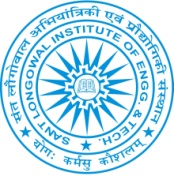                                                                                                    1.75”  by 1.75”SANT LONGOWAL INSTITUTE OF ENGINEERING & TECHNLOGY, LONGOWAL- (SANGRUR)                                               Month, Year                              14+ Bold &                                                                                                                                                single spacePage 3/5CANDIDATE’S DECLARATION It is certified that the work contained in the thesis entitled “Title of Thesis” is an original contribution by me and has not submitted in part or full for any other degree at this or other University.The assistance and held received during the course of the thesis work have been acknowledged Signature________Name of Candidate______________Regn. No._____________I / we, the undersigned, supervisor (s ) ( Name, Regd. No.), candidate for the degree of Doctor of Philosophy, agree that the thesis entitled “ Title of the Thesis” , may be submitted in partial fulfillment of the requirements for the degree.This is to certify that  the above statement made by the candidate is correct to the best of my/ our knowledge .Signature________Name of Supervisor ______________Signature________Name of Co-Supervisor ______________Month,   Date The Ph.D viva voce Examination of Mr./ Ms.________________________________ Research Scholars, has been held on ________________________________________Signature of Supervisors					Signatures of External Examiner  Page 4/5STATEMENT OF THESIS PREPARATION Thesis title :  “…………………………………………………….”Degree for which thesis is submitted :”………………………….”The thesis guide/ supervisor was referred to for the thesis preparation Specifications regarding thesis format have been closely followedThe contents of the thesis have been organized according to the guidelinesThe thesis has been prepared without resorting to plagiarismAll sources used have been cited appropriatelyThe thesis has not been submitted elsewhere for a degree Signature________Name of Candidate______________Regn. No._____________Department _____________Page 5/5Performa-XDepartment Dispatch No. _______ Dated__________ Department of ____________PROFORMA FOR PANEL OF EXAMINERS FOR PH.D. THESIS EVALUATIONThe panel of following examiners is proposed for evaluation of Ph.D. Thesis:Submitted for approval please.   Name & Signature of DRC Members / SupervisorHOD / Chairman DRCPage 1/1Performa-XIREPORT OF THE THESIS EXAMINER FOR THE AWARD OF PH.D DEGREEEXAMINER’S REPORTCheck ( √ ) for your recommendations.   Examiner may offer his/her remarks as per his/her recommendations made. Additional sheet may be used, if necessary.Signature of Examiner with date Name of examiner:Designation:Address:Page 1/1Performa-XII-ACandidate’s Response to Examiners CommentsExaminer-1Examiner-2Date & Signature of Supervisor (s) 	                                                                                           Date & Signature of Candidate                                                                                        Page 1/1Performa-XII-BDispatch No.____________________________________		Date __________________________Department ____________________________________              Registration  No. _________________ Name of Candidate______________________________		Father’s Name __________________Thesis Title __________________________________________________________________________	       __________________________________________________________________________Date of  DRC meeting ___________________________	Recommendations of Departmental Research Committee (DRC)DRC examined the Examiners Report. All the suggestions / queries raised by the examiners have been addressed by the candidate in his response and necessary corrections have been incorporated in the revised thesis.DRC recommends conduction of viva-voce examination of the candidate. Responses of the candidate and revised thesis is submitted for further necessary action Name & Signature of Supervisor (s ) Name & Signature of DRC members  :HOD &  Chairman DRC   (              )                                                                         Page 1/1Performa-XIIREPORT OF THE VIVA-VOCE EXAMINATION BOARD FOR THE AWARD OF PH.D  Thesis Title (in capital letters)                    :_______________________________________	                                                                      :________________________________________  Date & Venue of Viva Voce Examination   :________________________________________Evaluation Criteria: (to be filled by the Viva voce Examination Board members)Examination of the Thesis Evaluation Reports: Examination of necessary modifications suggested by the examiners and incorporation status: Candidate’s reply to the questions raised by the examiners:Authentication of the work as the student’s own:                                                                             Page-1/2Performa-XIIREPORT OF THE VIVA-VOCE EXAMINATION BOARD FOR THE AWARD OF PH.DPresentation of the work by the candidate and answers to the questions: Recommendations of the Viva-Voce Examination Board : Names and Signatures of the Viva-Voce Examination Board Members:1. _________________________________________________________2. _________________________________________________________3._________________________________________________________4._________________________________________________________ 5._________________________________________________________  Name & Signature of Chairperson,                                                                         			      DRC, Deptt. of __________                                                      		         SLIET, Longowal Chairperson, CRC, SLIETPage-2/2Performa-XIII     				STUDENT APPROVAL FORMAgreementI hereby certify that, if appropriate, I have obtained and attached hereto a written permission / statement from the owner(s) of each third party copyrighted matter to be included in my thesis/dissertation, allowing distribution as specified below.I hereby grant to the university and its agents the non-exclusive license to archive and make accessible, under the conditions specified below, my thesis / dissertation, in whole or in part in all forms of media, now or hereafter known. I retain all other ownership rights to the copyright of the thesis / dissertation. I also retain the right to use in future works (such as articles or books) all or part of this thesis, dissertation, or project report.Conditions:Signature of the Scholar					 	Signature and seal of the GuidePlaceDate						Page- 1/1Performa-XIVFORM FOR INCENTIVE FOR RESEARCH SCHOLARS(SLIET QUALITY PUBLICATION AWARD ) (SQPA)Signature of Research ScholarRecommendations of Supervisor ( s) Recommendations of HOD  concernedRecommended for cash incentive of Rs.5000/-  Dean (Academic)DIRECTOR,  SLIETPage- 1/1Performa-XV           REQUEST FOR PARTICIPATING IN NATIONAL/ INTERNATIONAL CONFERENCE/ SEMINAR / BY A RESEARCH SCHOLAR FOR PAPER PRESENTATIONPage-2/2Performa-XVIREPORT OF THE REVIEW COMMITTEE MEMBERS FOR EXTENSION OF TIME PERIOD FOR COMPLETION OF PH.D TO PART TIME SCHOLARS AFTER EXPIRY OF 07 YEARSReport of the Review Committee Members for conducting presentation, making assessment and recommendations of the work being done by  Part Time Research Scholar who have completed __________ quarter of  extended 08th years (After expiry of 07 years)  for extension of time for completion of Ph.D. Dean (Academics )Page 1/1												Performa-XVIIBILL FOR PAYMENT OF FELLOWSHIP TO THE FULL TIME RESEARCH SCHOLARS OF DEPARTMENT OF _______________FOR THE MONTH OF _________, YEAR________Certified that the above particulars are correct as per original record of the concerned fellow, maintained in the department.Fellowship of above mentioned Research scholars is recommended for release as per Column No. 11 of above table, duly verified by the guide/supervisor.                                                                                                                                                                                                      Stamp and Sign of HOD with date          				           ___________________ Department Page 1/1 1.2.Sr. No.Name of research scholarRegistration No.Whether the research scholar is full time (with/ without fellowship) /part time Place of Ph.D registration 1.2.3.4.5.Sr. No.Subject code  Subject title LTP1.2.Sr. No.Subject codeSubject title Grade (S/US)1.2.S. No.Subject CodeGrade ObtainedSemester  & Academic Session CriteriaUnsatisfactorySatisfactoryGoodExcellent Originality/ResearchSignificance of the researchTechnical relevanceClarity of writingDoes the report clearly indicate objective, scope & methodology?1.  _________________________2. _____________________3. _________________________4. _____________________5. _________________________6. Supervisor ___________ Name of the scholarRegn. No.Research topicDepartmentDate of registration and  date of joiningName of supervisor  (s)1.________________________________2.________________________Course work completedYes/ No______________Registration confirmed Yes / No  ________ if Yes,  wef ___________Letter No. ________       and Date____________ Paper  publications (encl. Copies)SCI______SCIE_____SSCI _______AHCI_________SCOPUS_________Any peer  reviewed indexed journal in NIRF ranking___________UGC/AICTE Approved_____________________Peer Reviewed Journal _________________( with Impact Factor )    Conferences : International ___________National ________ My proposed work Plan is enclosed, I  undertake that I will stick with the proposed work plansIt is certified that student is regular and working satisfactorily. Further it is recommended for extension of fellowship for one year on the basis of work progress till dateRecommended for extension of fellowship for ___________ years /___________ month                                                                        w.e.f. ____________ to ________________1.  _________________________2. ________________________3. _________________________4. ________________________5. _________________________Name of the scholarRegn. No.Research topicDepartmentDate of registration and  date of joiningName of supervisor  (s)1.________________________________2.________________________Course work completedYes/ No______________Registration confirmed Yes / No  ________ if Yes,  wef ___________Letter No. ________       and Date____________ Paper  publications (encl. Copies)SCI______SCIE_____SSCI _______AHCI_________SCOPUS_________Any peer  reviewed indexed journal in NIRF ranking___________UGC/AICTE Approved_____________________Peer Reviewed Journal _________________( with Impact Factor )    Conferences : International ___________National ________ My proposed work Plan is enclosed, I  undertake that I will stick with the proposed work plansIt is certified that student is regular and working satisfactorily. Further it is recommended for enhancement  (SRF) and extension of fellowship for one year on the basis of work progress till dateRecommended for enhancement (SRF) and extension of fellowship for one year. Proposed List of Experts for grant of SRF is as under:Name of External Expert                                    Designation and Department 1. _______________________                          ________________________2.________________________                         ________________________3.________________________                         ________________________4.________________________                         ________________________5._________________________	           ________________________1.  _________________________2. _____________________3. _________________________4. _____________________5. _________________________Name of the scholarRegn. No.Research TopicDepartmentDate of registration and date of joiningName of supervisorCourse work completedYes/No______________Registration confirmed Yes /No  ____________ if Yes,  wef ___________ Letter No. _______________  and Date____________ Paper  publications (encl. Copies)SCI______SCIE_____SSCI_________AHCI_________SCOPUS______________Any peer  reviewed indexed journal in NIRF Ranking_______________UGC/AICTE Approved_____________________Peer Reviewed Journal ___________________( WITH IMPACT FACTOR )    CONFERENCES : International ___________National ______________ ____My proposed work Plan is enclosed, I  undertake that I will stick with the proposed work plansRecommended for extension of fellowship for ___________ years /___________ month.1.  _________________________2. ________________________3. _________________________4. ________________________5. _________________________Name of the scholarRegn. No.Research topicDepartmentDate of RegistrationName of supervisor1.__________________________________2. _____________________Work progress ( previous year)Proposed work / research scholars work plan for next semester with time line and pert chartName of the Research ScholarRegistration No.Date of conformation of registration DepartmentThesis TitleWhether objectives of Research plan achieved ( mention objectives) Whether publications completed for Ph.D Thesis submission  as per Ph.D Rules & Regulations applicable (Mention details of papers published in journals with impact factor and in proceedings of International Conferences  ) Name of the Research ScholarRegistration No.DepartmentDate of confirmation of Ph.D. registrationRecommendations :(i) After evaluating the work presented by the Research Scholar ______________, it is certified that the quality & volume of work is suitable for submission of Ph.D Thesis. It is also certified that candidate has published the quality work in accordance with Ph.D Regulations in force.(ii) If minor change in title and objectives recommended  (Yes/No)(i) If conditions at S.No. 5 (i)  not fulfilled, kindly give your recommendations and remarks (ii) If condition at S.No. 5 (ii) is Yes, kindly list the new title and objectives (DRC Member)(DRC Member)(DRC Member)(DRC Member)(Supervisors)1Introduction11 Arial or 12 Times New RomanDouble sided printUpto 15 pages   2Brief literature review and problem formulation 11 Arial or 12 Times New RomanDouble sided printUpto 15 pages   3Methodology of research work in brief)11 Arial or 12 Times New RomanDouble sided printUpto 15 pages   4Result and Discussion11 Arial or 12 Times New RomanDouble sided printUpto 15 pages   5Author’s Contribution11 Arial or 12 Times New RomanDouble sided printUpto 15 pages   6List of publications11 Arial or 12 Times New RomanDouble sided printUpto 15 pages   7Bibliography in standard format09 pt Arial or 10 pt Times New RomanTITLE PAGE      (as per format given)CERTIFICATE    (as per format given)ABSTRACT		ACKNOWLEDGEMENTSTABLE OF CONTENTSLIST OF FIGURESLIST OF TABLESLIST OF SYMBOLS AND ABBREVIATIONSiv1INTRODUCTION11.1xxxxxxxx  .    .  .  .  .  .  .  .  .  .  .  .  .  .  .  .  .  .  .  .  .  .  .  .  .  .  .  .  11.1.1  xxxxxxxx. . . . . . . . . . . . . . . . . . . . . . . . . . . . . .  . . . .    .  .  51.2. . . . . . . . . . . . . . . .  ..  .  .  .  .  .  .  .  .  .  .  .  .  .  .  .  .  .  .  .  .  .  .  1.2.1  . . . . . . . . .      .  .  .  .  .  .  .  .  .  .  .  .  .  .  .  .  .  .  .  .  .  .  .  1.2.2  . . . . . . . . . . . . . . .    .  .  .  .  .  .  .  .  .  .  .  .  .  .  .  .  .  .  .  .            1.2.2.1  . . . . . . . . . . . . . . . ..   .  .  .  .  .  .  .  .  .  .  .  .  .  .  .            1.2.2.2  . . . . . . . . . . . . . . . . . . . . . . . . . . . . .  .  .  .  .  .  .  .  9 Chapter 2. . . . . Chapter 3. . . . . . . .Chapter NCONCLUSION AND FUTURE SCOPEN.1N.2N.3Conclusion    .  .  .  .  .  .  .  .  .  .  .  .  .  .  .  .  .  .  .  .  .  .  .  .  .  .  .  Author’s Contribution .  .  .  .  .  .  .  .  .  .  .  .  .  .  .  .  .  .  .  .  .  .  .    Future Scope    .  .  .  .  .  .  .  .  .  .  .  .  .  .  .  .  .  .  .  .  .  .  .  .  .  . PUBLICATIONS FROM THE WORKBIBILIOGRAPHYAPPENDICES                       page 2/5               Ph.D THESIS TITLE                   16+ Bold &                                                                                                    Single space                                 A THESIS                                     12 + BoldSubmitted in partial fulfillment to the requirements                    for the award of the degree                   12 italics +                                                                                                Bold & both line single space Candidate’s Name & Regn. No.Thesis TitleSupervisor(s)Examiners from India (Including IITs / NITs / IIMs / TIFR)Examiners from India (Including IITs / NITs / IIMs / TIFR)Examiners from India (Including IITs / NITs / IIMs / TIFR)Examiners from Foreign (Preferably from Developed Countries)Examiners from Foreign (Preferably from Developed Countries)Examiners from Foreign (Preferably from Developed Countries)Name & DesignationDepartment, Affiliation & Postal AddressEmail ID & Phone No.Name & DesignationDepartment, Affiliation & Postal AddressEmail ID & Phone No.1122334455Undertaking :The field of expertise of the proposed referees are in line with submitted research work by the scholar. Further verified that the above list of Examiners is as per Clause no. 7.2 of Ph.D. Rules & Regulations.1.Name of Student2.Father’s Name3.Registration No.4.Title of Thesis (in CAPITAL Letters)5.(a)Date of Submission of Thesis (originally)(b)Revised submission (if applicable)A.Thesis is recommended for award of Ph.D. Degree.B.i)   The thesis be accepted after minor revision for the award of Ph.D. Degree     and required to be sent for examination of responses before acceptanceii) The thesis be accepted after minor revision for the award of Ph.D. Degree     and not be  sent for examination of responses.C.The thesis be accepted after major revision requiring rewriting a portion / chapter of the thesis incorporating some additional work and the revised thesis shall be sent for examination of responses before acceptance for award of Ph.D DegreeD.The thesis to be rejected.Thesis TitleName of the Ph.D ScholarRegistration No.Father’s NameName of Supervisor (s) Name of Supervisor (s) S.No.Comments of ExaminerReply of candidate Correction  in thesis(Chapter/Section/Page no.)12S.No.Comments of ExaminerReply of candidate Correction  in thesis(Chapter/Section/Page no.)12S. No.Name & DesignationSignatures1234561.Name of the Research Scholar2.Father’s name 	3.Registration No.4.Department5.Name of Supervisor (s) with designation Name of the AuthorDepartmentDegreeUniversityGuideThesis TitleYear of AwardRelease the entire work for access  worldwideRelease the entire work for ‘My University’  only for                1 year,                2 years,                3 years and after this time release the work for access  worldwide.Release the entire work for ‘My University’ only, while at the same time releasing the following parts of the work (e.g. because other parts relate to publications) for worldwide access:Bibliographic details and Synopsis  only.       b)   Bibliographic details, synopsis and the             following chapters only       c)   Preview / Table of Contents / 24 page onlyView Only (No Downloads) (world wide)1Name and Registration of PhD  scholarName and Registration of PhD  scholarName and Registration of PhD  scholar2DepartmentDepartmentDepartment3Registration no.Registration no.Registration no.4Date of Registration Date of Registration Date of Registration 5Supervisor (s)Supervisor (s)Supervisor (s)6Full Time / Part TimeFull Time / Part TimeFull Time / Part Time7Detail of mandatory two research papers published in web of science journals with impact factor  1 or above with documentary proof Detail of mandatory two research papers published in web of science journals with impact factor  1 or above with documentary proof Detail of mandatory two research papers published in web of science journals with impact factor  1 or above with documentary proof Detail of mandatory two research papers published in web of science journals with impact factor  1 or above with documentary proof Detail of mandatory two research papers published in web of science journals with impact factor  1 or above with documentary proof S.No.Author’s NameTitleTitleTitleJournal DetailsDetail of Additional Research Paper Published in WEB of Science Journals with Impact Factor  1 or above with documentary proof   Detail of Additional Research Paper Published in WEB of Science Journals with Impact Factor  1 or above with documentary proof   Detail of Additional Research Paper Published in WEB of Science Journals with Impact Factor  1 or above with documentary proof   Detail of Additional Research Paper Published in WEB of Science Journals with Impact Factor  1 or above with documentary proof   Detail of Additional Research Paper Published in WEB of Science Journals with Impact Factor  1 or above with documentary proof   S.No.Author’s NameAuthor’s NameTitleTitleJournal Details1.  Name:__________________________________2.  Regd. No: ____________________________3.  Programme: _____________________________4.  Category (Full Time/ Part Time):       ________________________________________5.  Major Discipline: _________________________4.  Category (Full Time/ Part Time):       ________________________________________6.  Date of joining: __________________________7. In case of Full Time ( with/ without     fellowship): _________________________8.  Department 9.  Course work completed: Yes/ No10. Amount of fellowship and source: ______________________________________________10. Amount of fellowship and source: ______________________________________________11. Name of  Supervisor(s): ___________________________________________________________                                             __________________________________________________________11. Name of  Supervisor(s): ___________________________________________________________                                             __________________________________________________________12. Name of the Conference/Seminar to be attended:12. Name of the Conference/Seminar to be attended:13. Period of the conference/ seminar:14. Venue (city/state) of the         conference/  seminar: 15. Registration fee: ____________________16. Other expenditure (TA):___________________________________17. Financial assistance from any other institute/ agency for the above      conference/ seminar to be attended:17. Financial assistance from any other institute/ agency for the above      conference/ seminar to be attended:18. Whether personally presenting a research paper: Yes/ NoIf yes, whether the paper has been accepted for presentation at the meeting: Yes/ NoFull paper along with an abstract attached: Yes/ NoLetter of acceptance from the organizers for Oral/ Poster Presentation attached: Yes/ No18. Whether personally presenting a research paper: Yes/ NoIf yes, whether the paper has been accepted for presentation at the meeting: Yes/ NoFull paper along with an abstract attached: Yes/ NoLetter of acceptance from the organizers for Oral/ Poster Presentation attached: Yes/ No19. Details of previous or already attended conference/ seminar   (including name of  the event, duration,        date, organizer etc.): 19. Details of previous or already attended conference/ seminar   (including name of  the event, duration,        date, organizer etc.): 20. Whether the previous or already attended conference/ seminar  was funded by SLIET ? If  Yes,       mention the name / serial no. of the Conference / Seminar20. Whether the previous or already attended conference/ seminar  was funded by SLIET ? If  Yes,       mention the name / serial no. of the Conference / Seminar21. Enclosure (proof of invitation/ acceptance from organizers):21. Enclosure (proof of invitation/ acceptance from organizers):Page-1/2Performa-XVREQUEST FOR PARTICIPATING IN NATIONAL/ INTERNATIONAL CONFERENCE/ SEMINAR / BY A RESEARCH SCHOLAR FOR PAPER PRESENTATIONPage-1/2Performa-XVREQUEST FOR PARTICIPATING IN NATIONAL/ INTERNATIONAL CONFERENCE/ SEMINAR / BY A RESEARCH SCHOLAR FOR PAPER PRESENTATION2. All the above information is to the best of my knowledge2. All the above information is to the best of my knowledgeSTUDENT’S SIGNATURE (WITH DATE)23. Recommendations of the supervisor: _________________________________________      ________________________________________________________________________________23. Recommendations of the supervisor: _________________________________________      ________________________________________________________________________________SUPERVISOR(SIGNATURE WITH DATE)SUPERVISOR(SIGNATURE WITH DATE)24. Recommendations of the DRC concerned and Chairman, DRC as per Rule : 10.6 of Ph.D      Regulations -2018  amended in CRC meeting 09.01.2019 and ratified in 23rd   Senate Meeting      dated 15.01.2019: ________________________________________________________________________________________________________________________________________________________________________------------------------------------------------------------------------------------------------------------------------------------------------------------------------------------------------------------------------------------------------------------------------------------------------------------------------------------------------------------------------------------------------------------------------------24. Recommendations of the DRC concerned and Chairman, DRC as per Rule : 10.6 of Ph.D      Regulations -2018  amended in CRC meeting 09.01.2019 and ratified in 23rd   Senate Meeting      dated 15.01.2019: ________________________________________________________________________________________________________________________________________________________________________------------------------------------------------------------------------------------------------------------------------------------------------------------------------------------------------------------------------------------------------------------------------------------------------------------------------------------------------------------------------------------------------------------------------------SIGNATURE (WITH DATE) DRC MEMBERS  CONCERNED AND CHAIRMAN, DRCDEPARTMENT OF ___________SIGNATURE (WITH DATE) DRC MEMBERS  CONCERNED AND CHAIRMAN, DRCDEPARTMENT OF ___________25. Remarks/ Recommendations  of Dean Academics :________________________________        ________________________________________________________________________________DEAN (ACADEMICS)25. Remarks/ Recommendations  of Dean Academics :________________________________        ________________________________________________________________________________DEAN (ACADEMICS)DIRECTOR, SLIETDIRECTOR, SLIETTime, Date and venue of Presentation Name of Research Scholar, Registration No.Department Date of Registration and 07 years of registration completed on and last extension upto Date of RegistrationDate of completion of 07 yearsLast extension upto Date of Registration and 07 years of registration completed on and last extension upto Findings of the Review Committee memberFindings of the Review Committee memberRecommendationsRecommendationsSuggestions (if any)Suggestions (if any)Signatures of Chairman-DRC-ConvenerSignatures  ofHOD (                   )  Name and Signatures of External   Member(Professor from Other Department of SLIET )Name and Signature of Concerned  Supervisor ( s )Sr. No.Name of Research ScholarRegistration No.Date of joining Expiry Date of FellowshipNo. of days remained in the department (including CL / authorized O.D. )Detail of  C.Ls availed during the month (maximum 08 in a calendar year)Detail of  C.Ls availed during the month (maximum 08 in a calendar year)Detail of  C.Ls availed during the month (maximum 08 in a calendar year)No. of absents during the month due to medical leave/absent or leave due to any other reasons, whose fellowship is not to be paidAmount of Fellowship to be paid for ____ days after deduction of fellowship of __ days mentioned in column No. 10Preparation of Bill by the office/ Department clerk/ JSS on the basis of attendance register, being maintained by Deptt.Verification of teaching load by concerned faculty / HOD Verification by concerned guide with date Sr. No.Name of Research ScholarRegistration No.Date of joining Expiry Date of FellowshipNo. of days remained in the department (including CL / authorized O.D. )Balance  before availingConsumed during monthBalance after availingNo. of absents during the month due to medical leave/absent or leave due to any other reasons, whose fellowship is not to be paidAmount of Fellowship to be paid for ____ days after deduction of fellowship of __ days mentioned in column No. 10Preparation of Bill by the office/ Department clerk/ JSS on the basis of attendance register, being maintained by Deptt.Verification of teaching load by concerned faculty / HOD Verification by concerned guide with date 1234567891011121314